Муниципальное общеобразовательное учреждение«Средняя общеобразовательная школа села Лох Новобурасского района Саратовской области»Внеклассное мероприятие«Реквием русскому воину»Провела учитель географииКунина Вера Михайловна2014-2015 уч.год	Реквием русскому воинуЦели:Воспитание будущего поколения на примере ратных подвигов русских воинов;Воспитание чувства патриотизма, любви и гордости за своё Отечество;Прославление ратной профессии защитника Родины.Оборудование: панорама исторических битв и ратных подвигов из истории Отечества; страницы устного журнала; музыкальное сопровождение.Фонограмма из к/ф «Офицеры»    Солдат Отечества, воин России, Во все времена отношение к нему и его ратной профессии было окружено ореолом патриотизма и славы. Отечество – единственная уникальная для каждого человека родина, данная ему судьбой, завещанная его предками. Ведь не случайно в трудные, критические минуты своей жизни люди вспоминают место, где родились, где прошло детство, то есть свою малую родину, как часть большого Отечества.  1 чтец: Необозримая ширь полей,               Разливы рек, степей необъятный простор.               Это Россия.               Ты смотришь в ясное голубое небо,                Идёшь лесными тропинками,               Сидишь у прохладной реки.                И это Россия.               Древние стены Кремля.               Блеск куполов над храмами.               Жизни минувшей след.               И это Россия.               Руки матери, все песни у твоей колыбели.               Душистый хлеб за праздничным столом.                Это тоже Россия.        Ведущий. Всё может родная земля! Может накормить тёплым вкусным хлебом, напоить родниковой водой, восхитить своей красотой. И только защитить сама себя она не может… Поэтому защита Отечества и родной земли – долг тех, кто ест её хлеб, пьёт её воду, любуется её красотой. На протяжении многих веков не раз приходилось русским людям отстаивать свободу и независимость своей Родины.Чтец:Тебе не раз враги грозили.Тебя сметали – не смели.Любовь моя, земля Россия,Тебя порушить не могли.Тебя топтали – не стоптали.Тебя сжигали – не сожгли.Мы всё с тобою испыталиИ даже больше, чем могли.    Ведущий. Героическое прошлое нашей Родины отразилось в устном народном творчестве. Народ помнит своих легендарных героев – стражей: Илью Муромца, Василия Буслаева, Добрыню Никитича, Алешу Поповича.н Ведущий. Героическое прошлое нашей Родины отразилось в устном народном творчестве.висимость своей Родины.етство, то есть свою         В веках осталась и по сей день живёт добрая память о русском воине, как о самом мужественном, бесстрашном, честном, преданном Отечеству и верном в дружбе.        Страницы грозных битв во имя защиты Отечества сохранило для нас «Слово о полку Игореве», в котором рассказывается о храбрости воинов дружины русского князя Игоря Святославовича. В 1242 году другой русский князь Александр невский нанёс сокрушительный удар на реке Неве войску немецких рыцарей, которые много раз пытались захватить русские земли.Чтец: Они с открытыми глазами На немцев с голой грудью шли,До кости пальцы разрезая,Склоняли копья до земли.И там, где копья пригибались,Они в отчаянной резнеСквозь строй немецкий прорубалисьПлечом к плечу, спиной к спине.Князь молча слушал разговоры,Насупясь, на коне сидел,Сидел он, не спасая город,Не вотчину, не свой удел.Сегодня силой всенароднойОн путь ливонцам закрывал.И тот, кто рисковал сегодня,Тот всею Русью рисковал…          Ведущий. И вновь в 1380 году войско великого князя Дмитрия Донского разбило татаро-монгольские полчища на Куликовом поле.Чтец: о поле Куликово – стон России!Его не умирающие звоныТы, Русь, в скорбящем сердце не гаси!Ты видишь, даже павшие в безвестьеОпять в руках сжимают меч,Они готовы вновь к великой честиИль выстоять, иль снова в землю лечь.И вновь костры,А в небе ворон-птица-Предвестье разгоревшегося дня.Куда рванёт теперь, к какой границеСудьба поводья чёрного коня?Набат! Набат в осенней блёклой сини!О поле Куликово – кровь с меча!Ты перед ликом сумрачной РоссииВовеки негасимая свеча!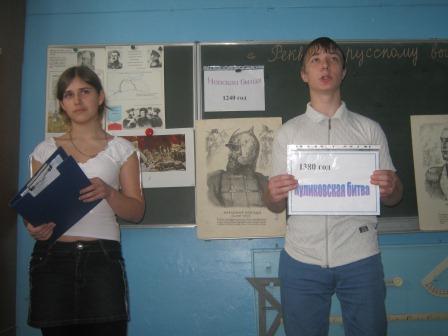       Ведущий. Русский человек миролюбив, добр, душевен, отзывчив.Но всегда готов дать решительный отпор любому посягательству на свободу и территориальную целостность своей Родины.        О подвиге простых солдат и русского дворянства во время Отечественной войны 1812 года рассказал великий русский писатель Лев Толстой в романе «Война и мир», Александр Пушкин, М.Ю.Лермонтов.Чтец: «Скажи-ка, дядя, ведь не даром,Москва, спалённая пожаром,Французу отдана?Ведь были ж схватки боевые,Да, говорят, ещё какие!Недаром помнит вся РоссияПро день Бородина»- Да, были люди в наше время,Не то, что нынешнее племя,Богатыри – не вы!Плохая им досталась доля:Немногие вернулись с поля.Не будь на то господня воля,Не отдали б Москвы!...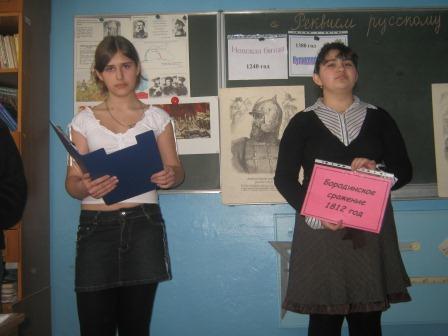      Ведущий. Новое тяжкое испытание ждало русский народ во время Крымской кампании. Решающим моментом войны стала длительная осада  союзниками Севастополя.Об обороне Севастополя рассказали в своих произведениях многие русские писатели. Лев Толстой, участник обороны, написал о Крымской войне «Севастопольские рассказы». О Севастополе писал Афанасий Фет. Современник событий Алексей Апухтин создал «Солдатскую песню о Севастополе».Чтец: Не весёлую, братцы, вам песню спою, не могучую песню свободы,Что певали отцы в Бородинском бою,Что певали в Очакове деды.Я спою вам о том, как от южных полейПоднималося облако пыли,Как сходили враги без числа с кораблейИ пришли к нам, и нас победили .А и так победили, что долго потомНе совались к нам с дерзким вопросом,А и так победили, что с кислым лицомИ с разбитым отчалили носом.Я спою, как покинув и дом, и семью,Шёл в дружину помещик богатый,Как мужик, обнимая бабёнку свою,Выходил ополченцем из хаты.Я спою, как росла богатырская рать,Шли бойцы из железа и стали,И как знали они, что идут умирать,И как свято они умирали!Как под грохот гранат, как сквозь пламя и дым,Под немощные тяжкие стоныВыходили редуты один за другим,Грозной тенью росли бастионы.И одиннадцать месяцев длилась резня,И одиннадцать месяцев целыхЧудотворная крепость, Россию храня,Хоронила сынов её смелых…Пусть нерадостна песня, что я вам спою,Да не хуже той песни победы,Что певали отцы в Бородинском бою, Что певали в Очакове деды.Фонограмма  «Журавли»     Ведущий. Надолго в нашей памяти останутся эти славные страницы истории.Но не долго отдыхали от ратных дел русские солдаты.Фонограмма «Священная война»Чтец: Сорок первый! Июнь.Год и месяц борьбы всенародной.Даже пылью времён затянуть эту дату нельзя,Поднималась странаИ на фронт уходила поротноКумачовые звёздыНа полотнах знамён унося.Фонограмма «Прощание славянки»Сценка.Он: Когда же я увижу сноваТвои дрожащие ресницы…Когда же я увижу сноваТвои печальные глаза…Что ж ты молчишь, скажи хоть слово,Война велит нам разлучиться.Что ж ты молчишь, скажи хоть слово.В огонь уходят поезда.Она: Зачем назвал меня любимойТой долгожданной ночью светлой?Зачем назвал меня любимой?Теперь мой путь не изменить!Любовь должна быть неделимой.Она, как звёздный свет бессмертна…Любовь должна быть неделимой,Войне любовь не разделить!Он: Я ухожу, чтоб возвратиться…Смотри, уже пылает небо.Я ухожу, чтоб возвратиться,Над нашим счастьем поднят меч.Она: Я верю. Встреча повторится.С тобою буду, где б ты ни был…Я верю, встреча повторится,Как тысячи счастливых встреч.Мать: Не забывайте кровь, разлуки,Сердца, сожжённые войною.Не забывайте кровь, разлуки.Во имя тех счастливых дней.Пусть в цепь одну сомкнутся руки,Пусть плечи вырастут стеною.Пусть в цепь одну сомкнутся рукиИ заслонят любовь людей.    Ведущий. Такие молодые встретили они грудью врага, защитили Родину. Единственное, чему они удивлялись – это тому, что с началом войны неожиданно стали взрослыми.Чтец: Нас не нужно жалеть, ведь и мы никого б не жалели.Мы пред нашим комбатом, как пред Господом Богом чисты.На живых порыжели от крови и глины шинели,На могилах у мёртвых расцвели голубые цветы.Расцвели и опали.… Проходит четвёртая осень.Наши матери плачут, и ровесницы молча грустят.Мы не знали любви, не изведали счастья ремёсел,Нам досталась на долю нелёгкая участь солдат.     Ведущий. Солдаты сражались во имя мира и мечтали о будущем в передышках между боями, в тесных землянках и холодных окопах. Они верили, что мир, спасенный от фашизма, будет прекрасен. И ни при каких обстоятельствах русские люди не падали духом.Знали люди, что война-это пропасть, это гибель… Но матери, сестры, жены ждали своих фронтовиков. Ждали, даже если приходила похоронка. Ждали, надеялись и писали письма.    Ведущий. Стихи простые, наивные, но сколько в них надежды и любви! Такие письма были просто необходимы солдату.Не рассказать всего о том, что пережито в этой войне. Пришло мирное время, но шрамы той войны остались в каждом городе и селе. Созданы мемориальные комплексы, места боев обелисками, памятники с красными звездами хранят имена погибших бойцов. Невозможно забыть те великие бедствия, которые принесла война нашей стране, нашему народу. Мы знаем, какой ценой была завоёвана Победа, мы всегда будем помнить тех, кто отдал жизнь за Родину.(Объявляется минута молчания)Чтец: Прошла война - прошла страда,Но боль взывает к людям:Давайте, люди, никогдаОб этом не забудем!(На фоне песни об Афганистане)Что теперь с ними стало…Как Россия усталаИ какая еще ждет Россию война?Мне не хочется крови,И не надо нам славы,Нас так мало осталось,А Россия одна.    Ведущий. Десять страшных лет продолжалась война в Афганистане. Официально это называлось “выполнение интернационального долга”.Все мы знаем, сколько наших ребят полегло на Афганской земле. Они свой долг выполнили с честью, а вот выполнили ли свой долг перед ними те, кто посылал их на эту войну? (Рассказ экскурсовода зала Боевой Славы о Володе Андропове по стенду, посвященному его памяти.)Чтец. Это время моё. Я не знаю прекрасней времен.Эта воля - моя. Мне вольнее не ведома воля.Это вбитый в пустыне десантный родной батальонИ по Родине боль – нет страшнее и слаще той боли.Ничего не прошу, да и дастся ли что от земли?Мы – твои школяры. Заповеданы сердцем уроки.На глухом рубеже, где кочевники тьмою прошли,Мне пустыня шумит, что придут мои грозные сроки.До последнего вздоха возьми меня, время моё!Чтобы дело моё послужило оставшимся дома,Пусть летит стороною, не зная пиров, вороньё.Журавлиные гнезда венчают родные хоромы.И когда камнепадом бессонных и вздыбленных ротМы ударимся в ночь, зажигая сигнальные свечки,Нас любовь и надежда по черным пескам поведет,На барханах оставив кровавые наши насечки.И за толику жить и стоять на железном ветру,И за горечь полей желтоглазого АфганистанаБезымянным туманом на старой границе умру.Безымянной звездой! В Камышове прости меня, мама.(Минута молчания в память о Володе Андропове).    Ведущий. Закончилась война в Афганистане, но вновь не спят матери, провожая своих сыновей на службу в армию. Все новые и новые горячие точки вспыхивают на карте нашей страны, и среди них ставшие для многих страшным словом “Чечня”.Чтец: Посвящается двадцатилетним!Прожившим так мало,Прожившим так много!Я, словно в пропасть, в утренний туманНыряю, не задерживаясь долго.Горит Чечня, горит Таджикистан,Как в сорок третьем том горела Волга.И улетают секунды в прошлое,Им обратной дороги нет.Что с того, что мы мала прожили,Что с того, что нам двадцать лет?Мы порою грубы, простите.В сердце каждого свой тайник.Но спросите у нас, вы спросите,Что мы думаем в этот ми.В миг, когда ещё выжить пытаемся,Замерзая в кровавом снегу,И с последней гранатой взрываемся,Чтоб живым не достаться врагу.Тишина. Перебор гитарный.Не за эту ли тишинуПогибают российские парни,Не по песням узнав про войну?Да возможно ль такое, возможно ли!Да! Возможно! Сомнений нет.Что с того, что мы мало прожили,Что с того, что нам двадцать лет!?    Ведущий. Российские солдаты, вернувшиеся с Чеченской войны, принесли с собой как бы обновленную любовь к Родине. Они в какой - то мере вернули нам высокие понятия патриотизма, мужества, воинского долга. Пройдут года. Многое, конечно со временем забудется. Потускнеют боевые ордена, у солдат вырастут дети. Но эти воины останутся в народе ничем неизгладимой трагической меткой. Останутся стихи и песни, рожденные на войне, рассказывая о силе духа и мужестве российского солдата.Фонограмма «Хотят ли русские войны».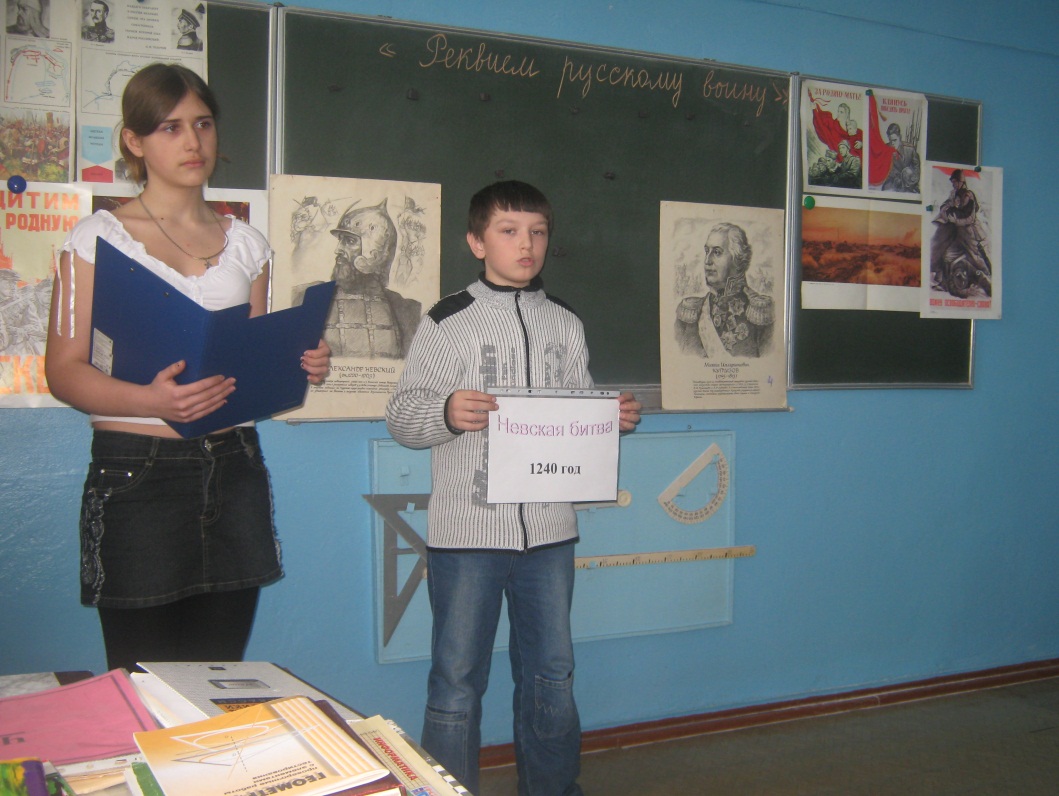 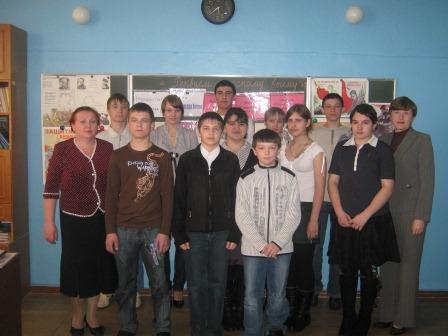 